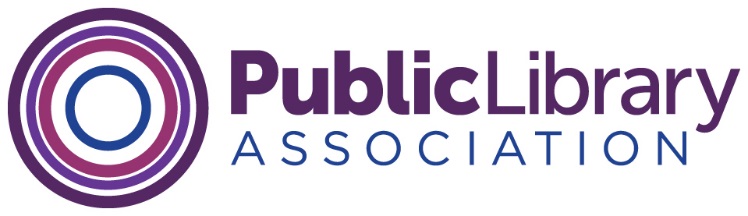 PLA Board of Directors MeetingVirtual Meeting – 12:00-2:00pm Central, December 15, 2021Zoom Logistics Please use this link to join the meeting: https://ala-events.zoom.us/j/94738584603?pwd=dGpFd1lwZjR3V3cyVysyRXRURDJqUT09 Additional login instructions appear below.Use Zoom in gallery view.Mute by default except the speaker.PLA President Melanie Huggins will call on people so that people don't speak over one another.Feel free to use chat; staff will keep an eye on the chat and bring those questions into the discussion when appropriate.Use the yes-no-raised hand options.We will use screen sharing where appropriate. Be sure to have your board docs accessible too!We will take multiple breaks during our virtual board meeting. Revised AgendaNote: The item highlighted in yellow below was updated December 14, 2021.Welcome and Introductions, Melanie Huggins, PLA PresidentEDISJ work, Maria McCauley, PLA President-electAction Item:  Adoption of the agendaAdditional items may be added to the agenda prior to the adoption of the agenda. Items may also be removed from the consent agenda and moved to a discussion item. The PLA Board’s adoption of the consent agenda constitutes approval of those items on consent that have not been removed for discussion. PLA policies related to Board service, the strategic plan and Board roster have been included in ALA Connect as reference materials. These are not agenda items.Consent Agenda	Document NumberOrganizational Excellence and GovernanceDraft October 2021 Board Minutes	2022.16Action/Discussion/Decision Items	Document NumberPLA President Update, Melanie Huggins 	no documentPLA President-elect Update, Maria McCauley	no documentPLA Liaison to ALA Executive Board Update, Larry Neal	no documentPLA Executive Director Report, Mary Davis Fournier	no documentPLA 2022 Update and Discussion, Melissa Johnson, all	2022.17Action: Affirm Conference Format and ScheduleAdvocacy and Intellectual Freedom Update, Larra Clark and Megan Cusick	no documentNew Business, all	no documentZoom InstructionsPLA Meetings is inviting you to a scheduled Zoom meeting.Topic: PLA Board Virtual Meeting - PLA 2022 Conference DiscussionTime: Dec 15, 2021 12:00 PM Central Time (US and Canada)Join Zoom Meetinghttps://ala-events.zoom.us/j/94738584603?pwd=dGpFd1lwZjR3V3cyVysyRXRURDJqUT09 Meeting ID: 947 3858 4603Passcode: 606895One tap mobile+13126266799,,94738584603# US (Chicago)+13017158592,,94738584603# US (Washington DC)Dial by your location        +1 312 626 6799 US (Chicago)        +1 301 715 8592 US (Washington DC)        +1 267 831 0333 US (Philadelphia)        +1 206 337 9723 US (Seattle)        +1 213 338 8477 US (Los Angeles)        +1 253 215 8782 US (Tacoma)Meeting ID: 947 3858 4603Find your local number: https://ala-events.zoom.us/u/acVuoVlEmm 